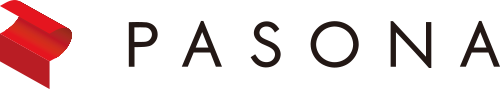 保聖那管理顧問股份有限公司Private & Confidential機密資料，未經同意不得公開或提示第三者。本人將接受PASONA職業推薦之服務，且提供一切必要資料予PASONA作為職業推薦之用，並於服務期間不需支付任何費用予PASONA；另本人確認所提供之所有書面及口頭資料、數據等皆正確無誤，如有虛假願負擔一切相關責任。簽名：______________ 日期：______________基本資料中文姓名英文姓名請貼上六個月以內的
正式證件照片性別出生日期請貼上六個月以內的
正式證件照片婚姻狀況兵役義務請貼上六個月以內的
正式證件照片駕照通勤交通工具請貼上六個月以內的
正式證件照片通訊地址Email手機號碼Line/skype ID等學歷記錄學校名稱學校地點學歷求學狀態科系求學期間家庭狀況親屬一親屬二工作經驗目前就業狀況累積工作經驗公司名稱：職稱工作期間薪資全年度獎金總額公司國籍工作地點公司規模公司產業類別營業項目/產品工作內容離職原因公司名稱：職稱工作期間薪資全年度獎金總額公司國籍工作地點公司規模公司產業類別營業項目/產品工作內容離職原因公司名稱：職稱工作期間薪資全年度獎金總額公司國籍工作地點公司規模公司產業類別營業項目/產品工作內容離職原因外國語及方言專長語文種類日文聽＆說讀＆寫證照JLPT JLPT JLPT JLPT JLPT 語文種類英文聽＆說讀＆寫證照技能專長辦公室文書應用工具其他軟硬體工具其他技能其他證照自傳更多補充資料連結一連結二連結三